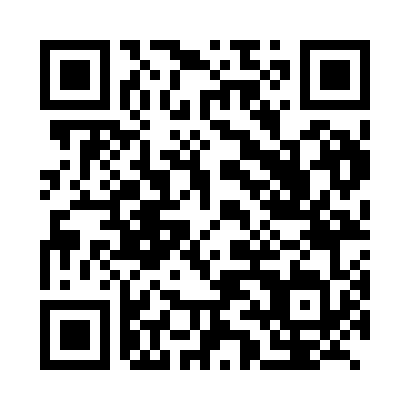 Prayer times for Binyenyale, CameroonWed 1 May 2024 - Fri 31 May 2024High Latitude Method: NonePrayer Calculation Method: Muslim World LeagueAsar Calculation Method: ShafiPrayer times provided by https://www.salahtimes.comDateDayFajrSunriseDhuhrAsrMaghribIsha1Wed4:506:0112:093:286:167:232Thu4:506:0112:093:286:167:233Fri4:496:0112:083:286:167:244Sat4:496:0112:083:296:167:245Sun4:496:0112:083:296:167:246Mon4:486:0112:083:296:167:247Tue4:486:0012:083:296:167:248Wed4:486:0012:083:306:167:249Thu4:486:0012:083:306:167:2410Fri4:476:0012:083:306:167:2411Sat4:476:0012:083:306:167:2512Sun4:476:0012:083:306:167:2513Mon4:476:0012:083:316:167:2514Tue4:476:0012:083:316:167:2515Wed4:466:0012:083:316:167:2516Thu4:466:0012:083:316:167:2617Fri4:466:0012:083:326:177:2618Sat4:466:0012:083:326:177:2619Sun4:466:0012:083:326:177:2620Mon4:466:0012:083:326:177:2621Tue4:466:0012:083:336:177:2722Wed4:466:0012:083:336:177:2723Thu4:456:0012:083:336:177:2724Fri4:456:0012:093:336:177:2725Sat4:456:0012:093:346:187:2826Sun4:456:0012:093:346:187:2827Mon4:456:0012:093:346:187:2828Tue4:456:0012:093:346:187:2829Wed4:456:0012:093:356:187:2930Thu4:456:0012:093:356:187:2931Fri4:456:0012:093:356:197:29